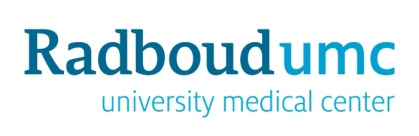 Research internship master Biomedical SciencesAssessment form first assessor – internship supervisorINSTRUCTIONSTo be completed by the Internship Supervisor, in consultation with the daily supervisor (if applicable). This form needs to be uploaded to Osiris Case after the student submitted the report. It is required to include written feedback in the assessment form in each feedback section.The student makes an appointment with the Supervisor to receive feedback on the grading and will be able to view the assessments via Osiris Case. For technical questions during the upload/assessment in Osiris Case you may contact: osiriscasesupport.rha@radboudumc.nl Assessment The research training period is assessed by the Internship Supervisor, who assesses Performance: professional attitude, research skills, research activities (40%)Internship report, written in the format of a concept scientific paper (20%)Oral presentation and defence (10%)The internship report (concept scientific paper) is also assessed by an independent second assessor from the Radboud University Medical Center (30%). Part A. Assessment of Performance: professional attitude, research skills, research activities (40%)Personal learning objectives (if applicable)Part B. Assessment of the internship report - format of a concept scientific paper (20%)  Part C. Oral presentation and defence (10%)OVERALL ASSESSMENT GRADES Explanation of the Dutch grades for internshipsThis numeric grading system applies only to the overall assessment grade for performance, report and  presentation. The scores on the separate criteria should not be converted to these numeric grades and should not be used to calculate a numeric mean score. The scores on the criteria are meant as a guideline for the final grade and not as a calculation tool.Grades are expressed on a numerical scale of 1 to 10 and rounded off to one decimal placeOVERALL ASSESSMENT FEEDBACK, TIPS AND TOPS  Name studentInternship titleDate assessmentHost institute/departmentCity and countryInternship supervisorE-mail address internship supervisorQUESTIONS TO BE ADDRESSED BEFORE ASSESSMENTYesno1Does the Urkund similarity report give rise to suspicions of potential plagiarism/fraud? (In case plagiarism is suspected, please contact the Board of Examiners  Fredie.deVries@radboudumc.nl )2Is the internship performed within the time period as written in the internship proposal? 2If the answer is ‘no’, please provide the reason for the time extension: If the answer is ‘no’, please provide the reason for the time extension: If the answer is ‘no’, please provide the reason for the time extension: Nrobjectiveinsufficientdoubtfulsufficientfairgoodexcellent1The student is able to systematically review the literature and, on this basis, identify relevant information2The student is able to explain the goal and the relevance of the research project and is able to formulate a relevant research question / aim.3The student can develop an appropriate study design to answer the research question.4The student is able to plan and organize the empirical study and demonstrates project and time management skills Motivation and feedback 1 - 4 (required)Motivation and feedback 1 - 4 (required)Motivation and feedback 1 - 4 (required)Motivation and feedback 1 - 4 (required)Motivation and feedback 1 - 4 (required)Motivation and feedback 1 - 4 (required)Motivation and feedback 1 - 4 (required)Motivation and feedback 1 - 4 (required)Nrobjectiveinsufficientdoubtfulsufficientfairgoodexcellent5The student is able to employ the appropriate methods and techniques to perform measurements and obtain data. 6The student is able to analyse data systematically and interpret the results in view of prior knowledge and/or working mechanisms involved.7The student shows the ability to critically reflect on the course of the internship and knows his/her strengths and weaknesses.Motivation and feedback 5 - 7 (required)Motivation and feedback 5 - 7 (required)Motivation and feedback 5 - 7 (required)Motivation and feedback 5 - 7 (required)Motivation and feedback 5 - 7 (required)Motivation and feedback 5 - 7 (required)Motivation and feedback 5 - 7 (required)Motivation and feedback 5 - 7 (required)Nrobjectiveinsufficientdoubtfulsufficientfairgoodexcellent8The student demonstrates punctuality in presence, participates well, shows commitment, and assumes responsibility for the study.  9The student is able to work with study participants respectfully and productively (if applicable).10The student conducts him-/herself properly in contact with other persons involved, particularly when it comes to teamwork and approaching stakeholders.Motivation and feedback 8 - 10 (required)Motivation and feedback 8 - 10 (required)Motivation and feedback 8 - 10 (required)Motivation and feedback 8 - 10 (required)Motivation and feedback 8 - 10 (required)Motivation and feedback 8 - 10 (required)Motivation and feedback 8 - 10 (required)Motivation and feedback 8 - 10 (required)Nrobjectiveinsufficientdoubtfulsufficientfairgoodexcellent11The student shows a high level of independence.  12The student shows a high level of analytical skills and problem-solving capacities.13The student is able to improve him-/herself on the basis of feedback and self-reflection.Motivation and feedback 11 - 13 (required)Motivation and feedback 11 - 13 (required)Motivation and feedback 11 - 13 (required)Motivation and feedback 11 - 13 (required)Motivation and feedback 11 - 13 (required)Motivation and feedback 11 - 13 (required)Motivation and feedback 11 - 13 (required)Motivation and feedback 11 - 13 (required)Personal learning objectives Personal learning objectives Personal learning objectives Personal learning objectives Personal learning objectives Personal learning objectives Personal learning objectives Personal learning objectives Nrobjectiveinsufficientdoubtfulsufficientfairgoodexcellent141516Motivation and feedback 14 - 16 (required)Motivation and feedback 14 - 16 (required)Motivation and feedback 14 - 16 (required)Motivation and feedback 14 - 16 (required)Motivation and feedback 14 - 16 (required)Motivation and feedback 14 - 16 (required)Motivation and feedback 14 - 16 (required)Motivation and feedback 14 - 16 (required)Nrobjectiveinsufficientdoubtfulsufficientfairgoodexcellent1The article complies with academic standards concerning its contents, i.e.1aIncludes a clear and structured abstract1bincludes a background explaining the problem definition and an overview of prior knowledge1cincludes one or more research questions, the relevance of which follows logically from the background1dclearly describes the methodological approach for each research question1eclearly and objectively describes the results in text, and correctly presents results in tables and figures1fincludes a discussion section, in which results are interpreted against hypotheses and rival claims of other researchers, discussion of bias and validity, reporting of strengths and weakness, and drawing of appropriate conclusions 1gcorrectly includes references to literature supporting claims where appropriate2The student reflects on data management according to the FAIR data principles 3The internship report includes appropriate appendices to provide additional information about methods and/or results (if applicable)Motivation and feedback 1 – 3 (required)Motivation and feedback 1 – 3 (required)Motivation and feedback 1 – 3 (required)Motivation and feedback 1 – 3 (required)Motivation and feedback 1 – 3 (required)Motivation and feedback 1 – 3 (required)Motivation and feedback 1 – 3 (required)Motivation and feedback 1 – 3 (required)NrobjectiveinsufficientdoubtfulsufficientfairgoodExcellent4The article complies with academic standards and layout is used to emphasize the structure of the paper and important claims’5The article includes clear tables and figures6The article is grammatically well-written7The concept scientific paper is as concise, transparent, and persuasive.Motivation and feedback 4 – 7 (required)Motivation and feedback 4 – 7 (required)Motivation and feedback 4 – 7 (required)Motivation and feedback 4 – 7 (required)Motivation and feedback 4 – 7 (required)Motivation and feedback 4 – 7 (required)Motivation and feedback 4 – 7 (required)Motivation and feedback 4 – 7 (required)NrobjectiveinsufficientdoubtfulsufficientfairgoodExcellent1Scientific quality of the presentation2Quality of slides and/or other audio-visual aids3Presentations skills4Quality of defence Motivation and feedback 1-4 (required)Motivation and feedback 1-4 (required)Motivation and feedback 1-4 (required)Motivation and feedback 1-4 (required)Motivation and feedback 1-4 (required)Motivation and feedback 1-4 (required)Motivation and feedback 1-4 (required)Motivation and feedback 1-4 (required)GradeExplanation≥9excellent, demonstrating confidence and insight in handling the subject, showing excellence and own ideas  (A+ US/Canada/UK grades)8good performance, good overall ability and grasp of subject  (A/A- US/Canada/UK grades)7fair/average; reasonable level of performance, unexceptional with average grasp of the subject (A-/B+ US/Canada; B/B- UK) 6sufficient performance, with scope for improvement (B/B-/C US/Canada; C/D UK)≤5insufficient performance  (F US/Canada/UK)Grade A (40%): Performance Grade B (20%): Report Grade C (10%): Oral presentationTops (required)Tips (required)